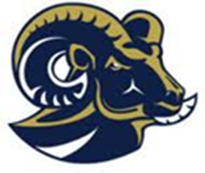 
WEST CHESTER CHRISTMAS PARADE PERFORMANCE/COMPETITIONTHURSDAY, DECEMBER 5, 2019Full Ensemble Rehearsal, 5:30 to 8:00 PM5:30 PM – Meet in 10-12 Band Hall7:30 PM to 8:00 PM – Instrument Decorating, BRING BATTERIES AND LIGHTSFRIDAY, DECEMBER 6, 2019
DOWNTOWN WEST CHESTER, PA
ITEMS YOU WILL NEED: BLACK SHOES, BLACK SOCKS, UNIFORM, INSTRUMENT, WATER4:15 PM		Meet at 10-12 Band Hall, Grab Uniforms, Load Instruments4:45 PM		Departure to West Chester6:00 PM	Arrive at Bus Staging Area: Hillsdale Elementary School
Unload, Warm Up6:45 PM	Move to Assembly Area @ West Market Street and Brandywine Street7:15 PM	Parade Kicks Off8:15 PM	Drum Majors head to New and Market Street for Awards CeremonyRest of Band returns to Buses, Loads Equipment, Changes9:15 PM		Departure for SFHS10:00 PM		Return to Spring-Ford, Unload
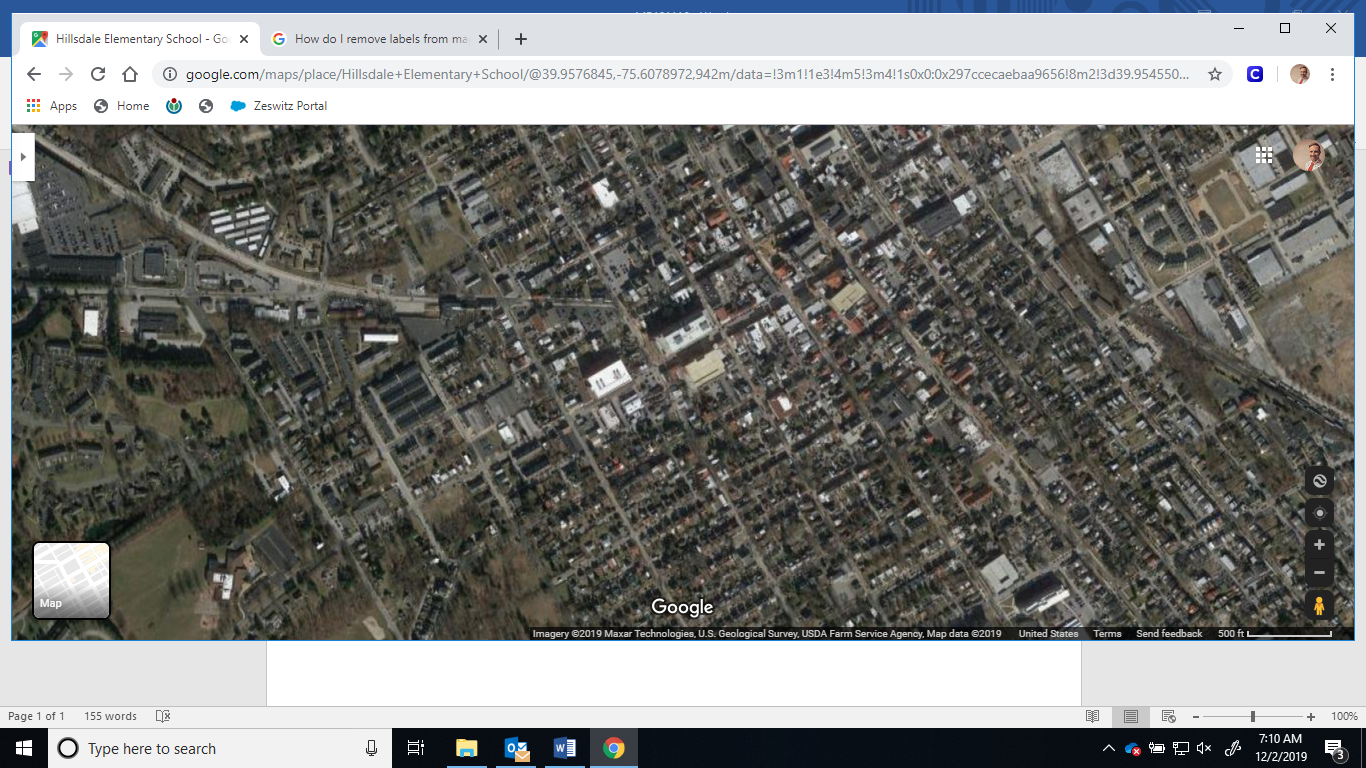 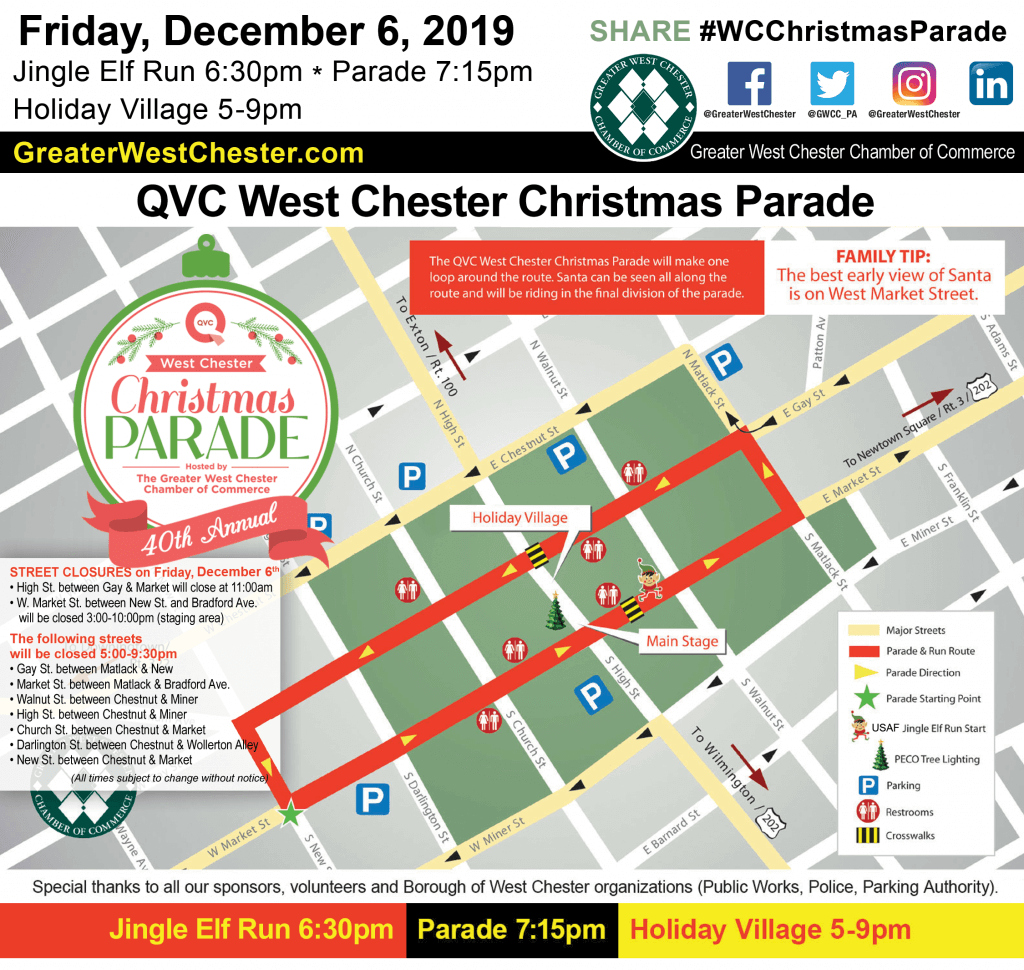 